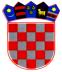                REPUBLIKA HRVATSKA       MINISTARSTVO POLJOPRIVREDE             UPRAVA VETERINARSTVA IV-1Datum:_________________Ministarstvo poljoprivrede, Uprava veterinarstva zbog pojave osobito opasne zarazne bolesti – SLINAVKE I ŠAPA u Republici Hrvatskoj izdaje slijedeću OBAVIJEST O OSNIVANJU LOKALNOG STOŽERA ZA SUZBIJANJE            SLINAVKE I ŠAPAZbog pojave slinavke i šapa ……………………………………….. Ministarstvo poljoprivrede – Uprava veterinarstva, osnovalo je Lokalni stožer u __________________________________________________________________tel. broj:_____________________________, predsjednik stožera je: ____________________________________________________________Na navedenoj adresi možete dobiti sve informacije o mjerama, ograničenjima, prometu živih životinja i proizvoda i o svim ostalim  podacima u vezi s zaraznom bolesti slinavka i šap. Na uvidu su i zemljopisne karte područja za koja važe ograničenja.Potpis i pečat veterinarskog inspektora:                                                                              ____________________________________